Warwickshire Integrated Disability Service Consultation on Warwickshire’s Social Care Local offer for Children and Young People with disabilities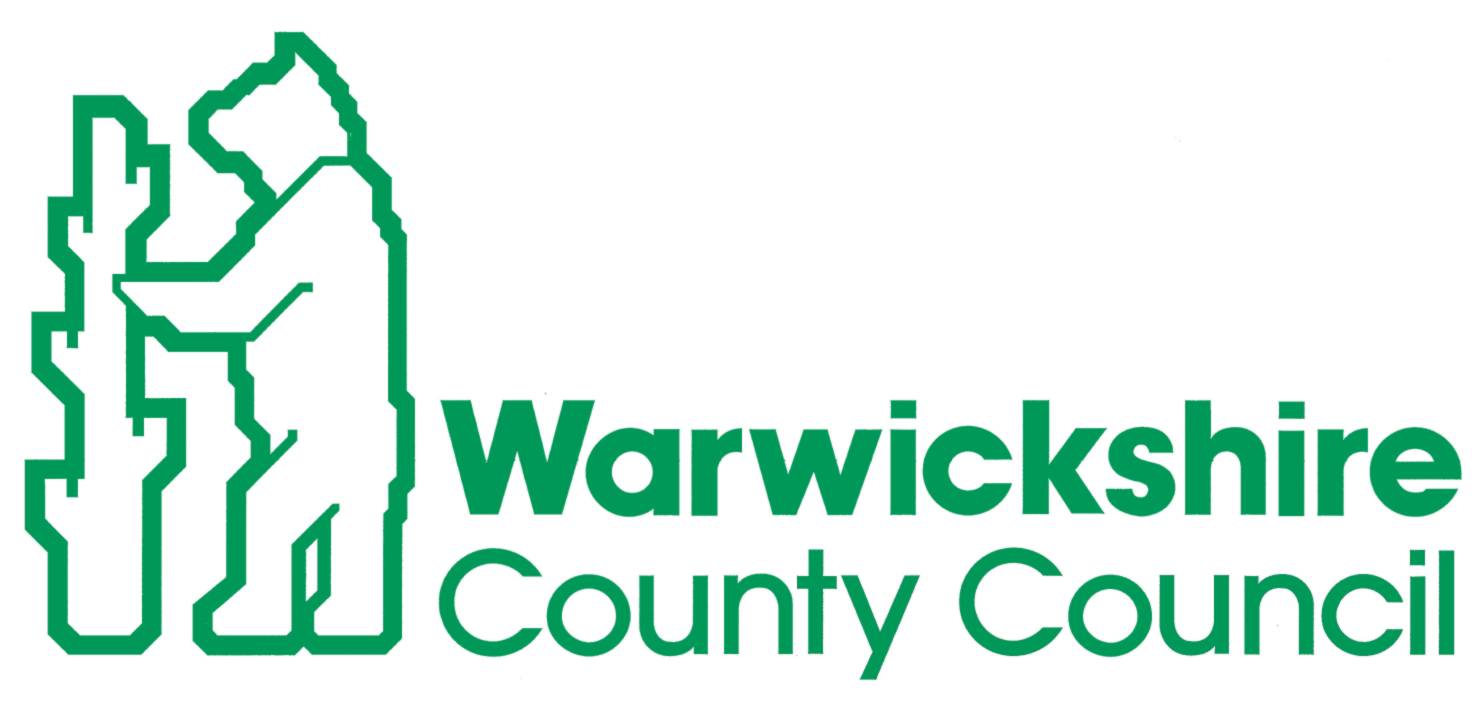 Warwickshire’s Local OfferWarwickshire County Council (WCC) is in the process of developing a Local Offer. The local offer details the services and support children, young people and their families can expect to receive from a range of local education, health and social care agencies working together in Warwickshire. Understanding the Local Offer gives families more choice and therefore more control over what support is right for their child.The local offer provides information on a number of things, including:special educational provision;health provision;social care provision;other educational provision; training provision;travel arrangements for children and young people to schools, colleges and early years education; andhow to prepare for adulthood, including housing, employment and leisure opportunities.This document contains details of the proposed Social Care Local Offer which together with the Education and Health Local Offers will form a cohesive proposition for disabled children, young people and their families in Warwickshire.IntroductionThe purpose of this consultation is to seek views on eligibility criteria and service delivery of the social care and short breaks elements of Warwickshire County Council’s Integrated Disability Service Local Offer for children and young people.The consultation puts forward the concept of a Local Offer which defines how the needs of local families are assessed and local support is accessed.The Local Offer will enable the council to carry out consistent assessments of individual’s needs to ensure each eligible family receives appropriate support at the right time and is able to exercise choice and control over the services they receive.Services for disabled children and young people within Warwickshire are being remodelled as a result of a number of issues, these include;The responsibilities on Local Authorities as a result of the Children and Families Act 2014 which requires new arrangements for Special Educational Needs and Disability (SEND) to be in place for 1 September 2014;A desire to introduce best practice from around the country in the council’s work with disabled children and young people and their families and to provide services more in line with neighbouring Local Authorities, and;A need to make essential savings to the Integrated Disability Service budget which has been reduced by 31% to £3.85m as part of the local authority’s saving programme. In making the savings, frontline services have been protected as far as possible and the proposals which give families more control allow the council to make greater reductions from staffing costs.This consultation offers detailed explanations of the county council’s proposals to assess eligibility for social care services and short breaks available through the Local Offer. All proposals are evidence based, make use of existing processes such as the Common Assessment Framework (CAF) and align with Warwickshire Safeguarding Children’s Board’s ‘Thresholds of Service’.Council officers have worked closely with a group of local parent representatives on the development of the Local Offer and the proposals in this consultation this process to ensure that the service user views have been considered at each stage of the process. As part of the consultation process we will be holding countywide consultation events for families and we will ensure that young people are also given the opportunity to have their say.Some of the terms used in this consultation document may be unfamiliar, so a glossary is included as Appendix 1. Anyone requiring assistance to understand and complete the consultation is invited to call Adrian Wells, Interim Service Manager Integrated Disability Service on 01926 742504 who will make the necessary arrangements.ConsultationThe local authority is required to consult on the Warwickshire Local Offer to ensure the views of families and young people are taken into consideration. In Warwickshire we have been working with a Reference Group including parents and carers since January 2014. This consultation puts forward our proposals for social care including providing details and options for:Local Offer eligibility;short break eligibility;short break opportunities; allocation of personal budgets could work and indicative amounts of money (based on an assessment of need).Consultation questions are listed at the end of this document.The Proposed Social Care Local OfferThe table below shows services that could be available from the Integrated Disability Service within the range of Early Help to Statutory Help. Definitions are provided below and in the glossary to help you to understand the table.DefinitionsSocial Care Personal Budgets and the Local OfferWarwickshire County Council has run a successful Direct Payment scheme for Adults for a number of years. The scheme puts service users in the driving seat and in control of their life by giving them a cash amount so that they can buy support that suits them best, like employing their own staff, choosing their own agency or a range of other options. The scheme is designed to help them manage funds for their support needs in a flexible way. Direct Payments are available to people who are:Eligible to receive some community care services from the Council;An older or disabled person aged 16 and over. This includes disabled adults and disabled young people aged 16 or 17;A person with parental responsibility for a disabled child as defined by the Children Act 1989.  Direct Payments will become part of the new Personal Budgets offer which will be in place from September 2014 as part of the SEND reforms contained within the Children and Families Act 2014.  Under the Local Offer, Direct Payments will be able to be used for any support a family chooses to meet their needs and deliver expected outcomes for their child. Previously the choice of support was limited.The table below shows how the Local Offer of services could be accessed as part of a personal budget and where applicable the amount attributable to such a budget.Short Breaks – ‘Standard’, ‘Assessed’ (or Additional) and Overnight RespiteThe new Short Breaks offer will in future be identified as ‘Standard’, ‘Assessed’ (or Additional) and Overnight. Overnight Respite will be subdivided into Overnight ‘Link’ and Overnight ‘Specialist’. Where possible, Short Breaks will be accessed by families using a Personal Budget except for Overnight Specialist Residential Care. The council proposes introducing a simple eligibility criterion for access to the ‘Standard’ short break offer. There are a number of existing assessments available which could be used as qualifying criteria for the ‘Standard’ Short Break offer. These include;SEN Statements (Number of children and young people in Warwickshire with a Statement of Educational Needs)Attendance at Special School (Warwickshire Special Schools Number on roll and includes pupils attending Maintained Special Schools, Non Maintained Special Schools, Special Converters & Other Independent Special Schools)Eligibility for Disability Living Allowance (Care Component) – at High, Medium and Low level (source www.direct.gov)CriteriaThe council have concluded that eligibility for Disability Living Allowance (Care Component) at High level is the most appropriate criterion which could be used for accessing the ‘Standard’ Short Break Offer. This is because it includes an assessment of care needs which the other processes do not. The criteria for eligibility for Disability Living Allowance (DLA) are shown below;Eligibility for DLAParents and carers apply for DLA on behalf of their child. In most cases to qualify for DLA the child must:be under 16need extra looking after or have walking difﬁcultiesbe in Great Britain, another European Economic Area (EEA) country or Switzerland when you claim - there are some exceptions, eg family members of the Armed Forceshave lived in Great Britain for 2 out of the last 3 years if over 3 years oldbe allowed to enter or stay in the UKParents/carers do not have to be working to claim.Children under 3A child under 6 months must have lived in Great Britain for at least 13 weeks.A child aged between 6 months and 3 years must have lived in Great Britain for at least 26 of the last 156 weeks.The rules on residence do not normally apply if a child is terminally ill.The child’s disability or health conditionThe child’s disability or health condition must mean one or both of the following apply:they need more looking after than a child of the same age who doesn’t have a disabilitythey have difficulty getting aboutThey must have had these difficulties for at least 3 months and expect them to last for at least 6 months. If they’re terminally ill (i.e. not expected to live more than 6 months), they don’t need to have had these difficulties for 3 months.Care componentThe rate the child gets depends on the level of looking after they need e.g.:lowest rate - help for some of the day or nightmiddle rate - frequent help or constant supervision during the day, supervision at night or someone to help while they’re on dialysishighest rate - help or supervision throughout both day and night, or they’re terminally illThe numbers of children and young people eligible for DLA Care Component in Warwickshire are indicated in the table belowCurrent Care Component RatesThe Short Break ‘Standard’ personal budget amount available to qualifying families will be an annual amount equal to 24 hrs (i.e. 2 hrs per month) 1:1 care. At the guide price (£14/hr) given in the Short Breaks Tender Pack this equates to £350 (rounded to the nearest £25). Typically this might allow children and young people to attend a number of activities where the price charged for group activities is lower. Qualifying parents/carers (and where applicable young people aged over 16) will in future need to apply using a simple application form, where families apply mid-year a pro rata amount will be offered, the following table shows how this could work;The budget available for the Short Breaks ‘Standard Offer’ is shown in the budget table at the end of this document.Applications received after 1 Jan of any financial year for the ‘Standard’ Short Breaks Offer will be dealt with under the ‘Assessed’ Short Breaks Offer arrangements as described in the box below.Overnight Short BreaksThe council recognises that some families’ needs will be such that an Overnight Short Break would be appropriate, eligibility for this will be assessed via a Social Work Assessment.At the time of writing 97 children and young people in Warwickshire receive overnight short breaks. The vast majority (80 out of 97) access care provided by residential providers commissioned by WCC or the NHS.From 1 September 2014 access to Overnight Short Breaks will be as a result of a Social Work assessment for new referrals. Council policy is that children and young people should wherever possible be brought up in a family environment. It is expected that the needs of most children and young people will be met by the Overnight ‘Link’ Short Break Offer. The typical offer for this will be up to 24 nights per year in a family based environment as part of the Family Link scheme, more nights may be available subject to assessment. A ‘Specialist’ Overnight Short Break Offer will be available to a small number of children and young people who may still require respite within a residential care home setting. Access to this will be via a Social Work Assessment which will need to demonstrate why a family based provision would not meet identified needs. All future and existing Respite provision to children, young people and their families will be subject to regular 6 monthly review to ensure that services meet identified needs and council policy.We will work with parents, carers, children and young people and NHS Clinical Commissioning Groups (CCG’s) over the coming months to review current residential provision to ensure that services meet the identified needs of children and young people in the most cost effective, outcome focused manner.Currently transport to and from the existing residential provision costs approximately £100,000/year for 80 children and young people (£1250 per child). It is proposed in future that transport to and from Overnight Short Breaks for the first night and after the last night of each block of respite will be the responsibility of the parent(s) who will be eligible for a mileage allowance of 40p/mile for the actual mileage between home (or school if the young person accesses overnight breaks direct from school) and the overnight provision. In exceptional circumstances where a parent cannot transport their child (e.g. the family have no vehicle) consideration will be given to WCC arranging the transport but this must be agreed by IDS Social Care as part of the EHC (alphabet again) plan.Reviewing the Local OfferThe council will review the Local Offer with parents and carers on the anniversary of implementation (1 Sept 2015) in preparation for introducing any changes from the start of the following financial year. Personal Budget AmountsThe table below shows how the above services would translate into a personal budgetPersonal BudgetsQuestionsQuestion 1: The Council has chosen to use DLA Care Component at High Level as the qualifying criteria for Short Breaks ‘Standard’ Offer. This is the most straightforward measure and is focused on care needs. Is there anything else we should consider?Question 2: What individual circumstances should be taken into account in providing more than the typical Overnight Short Break offer of 24 nights?Question 3: The councils Local Offer includes changing the arrangements for transport to Respite Care. What would be the impact on parents and carers of paying them to transport children to and from respite placements?Question 4: Are there any activities or facilities you would like the public sector or voluntary sector to commission on your behalf? Question 5: Are there any other comments you would like to make?If you would like an acknowledgement of your questionnaire please include your name and email address below:Name:Email:Please return your completed form in the attached envelope to: IDS Consultation, Warwickshire County Council, Building Three, Saltisford Office Park, Ansell Way, Warwick CV34 4UL IDS Budget 2014/15Appendix 1: GlossaryThe Local Offer Framework for Social Care and Short Breaks for Children and Young PeopleThe Local Offer Framework for Social Care and Short Breaks for Children and Young PeopleThe Local Offer Framework for Social Care and Short Breaks for Children and Young PeopleThe Local Offer Framework for Social Care and Short Breaks for Children and Young PeopleThe Local Offer Framework for Social Care and Short Breaks for Children and Young PeopleThe Local Offer Framework for Social Care and Short Breaks for Children and Young PeopleThe Local Offer Framework for Social Care and Short Breaks for Children and Young PeopleLevel 2Additional needsLevel 3Complex NeedsLevel 3Complex NeedsLevel 4Acute/Severe needsServices AvailableEarly HelpEarly HelpEarly HelpStatutory Help Services AvailableInformation, Advice and Guidance (Level 1)Information, Advice and Guidance remains available at all Levels of Need  Information, Advice and Guidance remains available at all Levels of Need  Information, Advice and Guidance remains available at all Levels of Need  Information, Advice and Guidance remains available at all Levels of Need  Information, Advice and GuidanceShort BreaksWCC Short Break Standard OfferWCC Short Break Standard OfferWCC Short Break Standard OfferWCC Short Break Standard OfferWarwickshire Short Breaks FrameworkEarly Help AssessmentSingle Agency Assessment/Common Assessment Framework  (CAF)˅Single Agency Assessment/Common Assessment Framework  (CAF)˅Single Agency Assessment/Common Assessment Framework  (CAF)˅Assessment forEarly Help ServicesEarly Help ProvisionAdditional Support Services(subject to Single Agency/CAF/Social Work Assessment)                    Additional Support Services(subject to Single Agency/CAF/Social Work Assessment)                    Additional Support Services(subject to Single Agency/CAF/Social Work Assessment)                    Additional Support Services(subject to Single Agency/CAF/Social Work Assessment)                    Additional Short Break provision, Child Care, Domiciliary Care, Parenting Programmes,  Parenting Support, VolunteersSpecialist/Statutory Assessment˄Social Work/Occupational Therapy Assessment                                                       ˅˄Social Work/Occupational Therapy Assessment                                                       ˅Assessment forStatutory ServicesSpecialist/Statutory ProvisionSocial Work or Occupational Therapist SupportSocial Work or Occupational Therapist SupportAdvice, Guidance, Specialist SupportSpecialist/Statutory ProvisionWCC Overnight Standard and Specialist                         Short BreaksWCC Overnight Standard and Specialist                         Short BreaksFamily Link and Residential based Overnight Short BreakSpecialist/Statutory ProvisionSpecialist EquipmentSpecialist EquipmentE.g. Aids to daily living, Equipment, Seats, Sleep SystemsSpecialist/Statutory ProvisionSafeguarding + Looked After ChildrenSafeguarding + Looked After ChildrenChild ProtectionFamily or Specialist Residential Placements for Looked After ChildrenTermDescriptionLevel 1: Universal supportIn this context this describes services available to all disabled children and young people, their parents and carers. Support will be available to all children regardless of need. Much of this support will be provided through specialist signposting to provide access to relevant Information, Advice and Guidance (IAG). Universal support also references the fact that some services are available to all children and young people, whether disabled or not. Level 2: Additional NeedMany children require some additional support at various times, this can be provided within a mainstream setting e.g. school or it can be provided by additional services e.g. School Action or additional support from a Health Visitor. Parent(s)/carer(s) usually access these services for their children by applying directly to them or by asking the relevant universal service to help them.Level 3: Complex NeedSome children, young people and their families have a range of needs which require a co-ordinated assessment. Bringing a range of services together under the Common Assessment Framework (CAF) can help this process. Depending on how complex the child’s needs are and the capacity of the parent/carer to co-ordinate the services for their child(ren) they may need the assistance of a Lead Professional to support them.Level 4: Acute/Severe NeedsA few children and young people have high levels of need and require specialist assessment to inform whether the co-ordinated plan will be provided at level 3 or 4. Where a Specialist Service is assessed and appropriately provided a Lead Professional will be appointed by one of the statutory agencies involved to support the parent(s)/carer(s) and ensure that children and young people are receiving the services they needEarly HelpEffective early help relies upon local agencies working together and using the Common Assessment Framework to: identify children and families who would benefit from early help; undertake an assessment of the need for early help; and provide targeted early help services to address the assessed needs of a child and their family which focuses on activity to significantly improve the outcomes for the child.Statutory ProvisionWhere a child or young person or their family has very complex needs or the CAF Plan has not resulted in the desired improvement outcomes for the child or young person an assessment by a Local Authority Social Worker may be appropriate – this would be carried out under Section17 of the Children Act 1989. In some cases an assessment will be carried out by an Occupational Therapist if equipment or adaptations may be required.Local authorities, with the help of other organisations as appropriate, have a duty to make enquiries under Section 47 of the Children Act 1989 if they have reasonable cause to suspect that a child is suffering, or is likely to suffer, significant harm, to enable them to decide whether they should take any action to safeguard and promote the child’s welfare. This Local Authority duty must be carried out by a Social Worker.OfferAvailable byAvailable  in Personal BudgetAmountShort Breaks ‘Standard Offer’Criteria or AssessmentYes£350Additional Support Services Assessment (Single Agency/CAF or Social Work)Yes if applicable or can be taken as a managed budget to meet agreed needsAs per cost to LAOvernight Short BreaksSubject of this Consultation (see below)Available only via Social Work AssessmentSubject of this Consultation (see below)Available only via Social Work AssessmentSubject of this Consultation (see below)Available only via Social Work AssessmentOvernight Short BreaksStandard Overnight – Family LinkYes or can be taken as a managed budget to meet agreed needsEach night = 1/7  of weekly Boarding Out + Fee for Family Link inclusive of WCC on-costs(note this does not equate to an hourly rate)Overnight Short BreaksSpecialist Overnight – ResidentialFurther discussions with providers required to enable this to be offered as a Personal Budget.Further discussions with providers required to enable this to be offered as a Personal Budget.Overnight Respite TransportOnly available with WCC arranged Overnight Short Breaks  – will not be offered if Break is taken as a Personal BudgetYes or can be taken as a managed service arranged by Schools TransportActual mileage paid at 40p/mile to/from home/school to respite provision and returnAgeHighMediumLowTotal0 – 4200210104205 - 1158067060131012 – 1546079080133016 - 1714024070450Total138019102203510For comparison the number of children/young people accessing Short Breaks during 2013/14 was 513For comparison the number of children/young people accessing Short Breaks during 2013/14 was 513For comparison the number of children/young people accessing Short Breaks during 2013/14 was 513For comparison the number of children/young people accessing Short Breaks during 2013/14 was 513For comparison the number of children/young people accessing Short Breaks during 2013/14 was 513Care ComponentWeekly Rate (£)Lowest	21.55Middle	54.45Highest	81.30Proof of Eligibility Provided/ApplicationPersonal Budget Amount (from start of financial year)Amount (£)Prior to start of financial year (1st April)100%350.00From start of financial year (1st April) until 30 June   100%350.00From 1 July until 30 September75%262.50From 1 October until 31 Dec50%175.00From 1 Jan until 31 March0%0.00For those families who do not meet the chosen criterion, or for those where additional support may be applicable, an assessment will be offered via a Single Agency, CAF or Social Work Assessment. Any Short Break entitlement or other social care service provided as a result of this ‘Assessed’ (or Additional) Offer will be subject to regular review.ServiceAmount Short Break ‘Standard Offer’£350Short Break ‘Assessed’ (or Additional Offer) As assessedAdditional Support ServicesAs per cost to LA including where applicable WCC on-costsOvernight Short Break – Family Link£100Overnight Short Break – ResidentialUnavailable at present timeOvernight Breaks Mileage40p/mileIDSBudget (£)% of BudgetServicesShort Break ‘Standard’ Offer455,000Sub Total455,00011.8%Early Help OfferChildcare7,000Direct Payments200,000Homecare43,500S.176,000Short Break ‘Assessed’ (Additional) Offer77,942Sub Total334,4428.7%Specialist/Statutory OfferAdoption Allowances12,728Continuing Care30,153ICES Equipment125,000LAC Foster Care403,144LAC Residential Care262,275Overnight Residential Short Break607,201,Sub Total1,440,50137.4%Support Service Level AgreementsFamily Link37,000OT – CCG125,000WACKY Forum23,000Young Carers50,443Sub Total235,4436.5%StaffingIDS Management & Admin (staffing and overheads)348,948Social Work Staffing & Occupational Therapists (staffing and overheads)699,870Family Key Workers Family Support Work Staff Short Break Staff  (staffing and overheads)335,045Sub Total1,383,86236.0%Grand Total3,848,748 100%Indicative Budget ‘Split’Staff1,383,86236%Provision of Service2,464,88664%Disabled Child Please see definitions under S17 1989 Children Act and Equality Act 2010Early Help AssessmentEither a Single Agency Assessment, Common Assessment Framework (CAF), Social Work or OT assessment which leads to the early provision of services in order to meet identified needs.Early Help OfferServices that may be provided as a result of an Early Help Assessment.Education, Health and Care PlansEHC stands for Education, Health and Social care. An EHC Single Plan is a single action plan that incorporates all three of these areas. From September 2014, EHC plans will, by law, replace Statements for children with special educational needs and disabilities (SEND).Currently, children with SEND have a Statement that details their Education provision and then they may have a Health Care plan as well and maybe even a Social Care action plan. The new EHC plan would combine all of these in to one plan that professionals from all three areas would agree to and follow.Equality Act 2010DisabilityA person (P) has a disability if—P has a physical or mental impairment, andthe impairment has a substantial and long-term adverse effect on P's ability to carry out normal day-to-day activities.A reference to a disabled person is a reference to a person who has a disability.In relation to the protected characteristic of disability—a reference to a person who has a particular protected characteristic is a reference to a person who has a particular disability;a reference to persons who share a protected characteristic is a reference to persons who have the same disability.This Act (except Part 12 and section 190) applies in relation to a person who has had a disability as it applies in relation to a person who has the disability; accordingly (except in that Part and that section)—a reference (however expressed) to a person who has a disability includes a reference to a person who has had the disability, anda reference (however expressed) to a person who does not have a disability includes a reference to a person who has not had the disability.A Minister of the Crown may issue guidance about matters to be taken into account in deciding any question for the purposes of subsection (1).Schedule 1 (disability: supplementary provision) has effect.Equality Act Guidance: Children with a disabilityD10. Regulations provide that an impairment to a child under six years old is to be treated as having a substantial and long-term adverse effect on the ability of that child to carry out normal day-to-day activities where it would normally have a substantial and long-term adverse effect on the ability of a person aged six years or over to carry out normal day-today activities.D11. Children aged six and older are subject to the normal requirements of the definition.D12. +Part 6 of the Act provides protection for disabled pupils and students by preventing discrimination against them at school or in post-16 education because of, or for a reason related to, their disability. A pupil or student must satisfy the definition of disability as described in this guidance in order to be protected by Part 6 of the Act. The duties for schools in the Act are designed to dovetail with duties under the Special Educational Needs (SEN) framework which are based on a separate definition of special educational needs. Further information on these duties can be found in the SEN Code of Practice and the Equality and Human Rights Commission’s Code of Practicefor Education.Information Advice and Guidance (IAG)This stands for information, advice and guidance. The local authority is required to offer accessible general or targeted information to all families who need it.Information, Advice and GuidanceWarwickshire Family Information Service provides a free and impartial information and signposting service for all families, children and young people (aged 0-20) and the professionals who work with them. The service provides information and advice on a wide range of issues including:Support groups and services for parents and familiesSport, play and recreational activitiesFinancial support that is available to help familiesParentingHelp with choosing and finding childcareDealing with bullyingLegal information including rights for working parentsChild SafetyEducationShort BreaksShort breaks provide opportunities for disabled children and young people to have enjoyable experiences away from their primary carers, thus contributing to their social inclusion and personal and social development. The Social Care Local Offer must include provision of short breaks to provide respite to eligible families according to identified need.It is a statutory duty of the Children and Families Act 2014 for local authorities to:provide a range of short breaks services;give families the choice to access short breaks services using a direct payment;publish a statement of their short breaks services on their website;keep their short breaks statement under review;state in their short breaks service statement the range of short breaks services available, the criteria by which eligibility for services will be assessed, and how the range of services is designed to meet the needs of families with disabled children in their area;consult parents as part of the review of the statement;consider the legal implications of the eligibility criteria they apply to short breaks services; andnot apply any eligibility criteria mechanistically without consideration of a particular family’s needs.Local authorities should ensure that:short breaks are reliable and regular to best meet families’ needs;local authorities should try to reach groups of parents who may be more difficult to engage;parents are engaged in the design of local short breaks services;short breaks can build on and be offered by universal service providers;they are working in partnership with health services to understand the range of short breaks services in their area and to train the workforce;short breaks promote greater levels of confidence and competence for young people moving towards adult life;local authorities should ensure that those who use short breaks services have the chance to shape the development of those services; andthey continue to develop their workforce in relation to short breaks services.Special Educational Needs and Disability (SEND) If your child needs more support with learning than others, they may have special educational needs and/or a disability (SEND), which can include things like:not learning as quickly as most other childrena learning difficulty such as dyslexiaa disability or health problemstruggling to communicate or understand what people are sayingsocial communication difficultiesemotional or behavioural problems.Specialist/Statutory AssessmentAn specialist assessment by a Social Worker or Occupational Therapist as a result of a statutory needStatutory ProvisionServices provided as a result of a Statutory assessmentSpecialist/Statutory OfferServices provided following an assessment by a Social Worker or Occupational Therapist  Warwickshire Safeguarding Children Board (WSCB)Warwickshire Safeguarding Children Board (WSCB) is a statutory multi-agency partnership which exists to:Ensure that sound arrangements to protect children are in place in Warwickshire;Promote the welfare of children in Warwickshire;Achieve these objectives by promoting interagency cooperation and collaboration.WSCB will do this by:Forming a view of the quality of local activity in safeguarding (including early help)Challenging organisations as necessarySpeaking with an independent voice.WCCWarwickshire County CouncilWSCB Thresholds of ServiceLevel 1 – Requiring Universal Services- Children with no additional needsAll children require universal services at Tier 1.  Parent(s)/ carer(s) plan how their children will access these services e g choosing a school .Level 2 – Requiring Universal Services plus some additional help and support from Early Intervention/Prevention – Children with Additional NeedsMany children require some additional support at varies times- this can be provided within a universal setting or it can be provided by additional services eg School Action, Additional support from Health Visitor. Parent(s)/carer(s) usually access these services for their children by applying directly to them or by asking the relevant universal service to help them. Level 3 – Requiring Universal Services plus Targeted and Enhanced Support-Children with Complex NeedsSome children and young people and their families have a range of needs which require a co-ordinated approach to assessing their needs under the Common Assessment Framework CAF and services to meet their needs. Depending on how complex the child’s needs are and the capacity of the parent/carer to co-ordinate the services for their child(ren) they may need the assistance of a Lead Professional to support them and co ordinate the plan. Level 4 – Requiring Universal, Targeted, Enhanced and Specialist Services- Children with Acute or Severe needsA few children have high levels of need and require specialist assessment to inform whether the co-ordinated plan will be provided at level 3 or 4. S17 1989 Children Actsub-sections 1), 10) and 11)Provision of services for children in need, their families and othersIt shall be the general duty of every local authority (in addition to the other duties imposed on them by this Part)—to safeguard and promote the welfare of children within their area who are in need; andso far as is consistent with that duty, to promote the upbringing of such children by their families, by providing a range and level of services appropriate to those children’s needsFor the purposes of this Part a child shall be taken to be in need if— he is unlikely to achieve or maintain, or to have the opportunity of achieving or maintaining, a reasonable standard of health or development without the provision for him of services by a local authority under this Part;his health or development is likely to be significantly impaired, or further impaired, without the provision for him of such services; or he is disabled,and “family”, in relation to such a child, includes any person who has parental              responsibility for the child and any other person with whom he has been living.For the purposes of this Part, a child is disabled if he is blind, deaf or dumb or suffers from mental disorder of any kind or is substantially and permanently handicapped by illness, injury or congenital deformity or such other disability as may be prescribed; and in this Part— “development” means physical, intellectual, emotional, social or behavioural development; and “health” means physical or mental health.